                                Liceo José Victorino Lastarria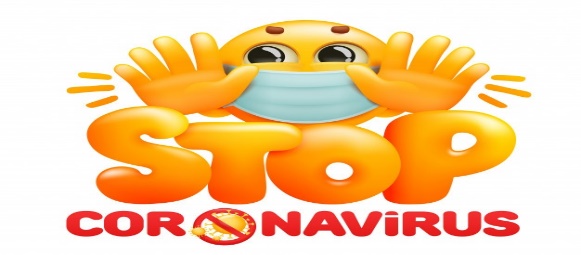                                                  Rancagua                           “Formando Técnicos para el mañana”                                      Unidad Técnico-PedagógicaELABORACION DE BEBIDAS ALCOHOLICAS Y ANALCOHOLICAS4ºA Mención Cocina Semana del 27 de abril al 01 de MayoOA: Preparar diversos cocteles de consumo habitual con bebidas alcohólicas y no alcohólicas, de acuerdo a recetas nacionales e internacionales.Objetivo de la clase: Investigar  cuantas clases de bar existen y sus característicasActividad: los alumnos investigan que es un bar (origen) y cuantos tipos de bar existen  https://youtu.be/dvbWYGKjsEkhttps://www.tutareaescolar.com/bar.htmlhttps://es.slideshare.net/jankarlos86/tipos-de-bareshttps://www.tiposde.com/bares.htmlDespués de visitar los links ud será capaz de nombrar y describir brevemente cuantos tipos de bar existen.Detrás de los sueños siempre hay esfuerzos